Flower Fractions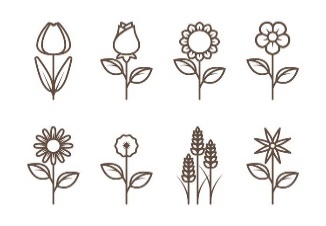 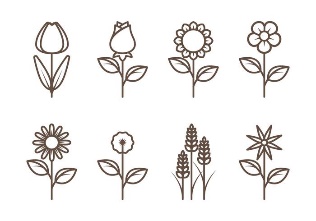 Sometimes Shakespeare uses flowers descriptively, to create a scene in the mind of the audience. For example, in A Midsummer Night’s Dream, Oberon, King of the Fairies, is talking to his messenger Puck about where Queen Titania is sleeping: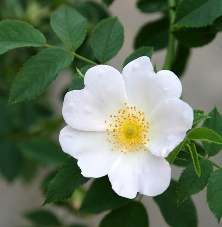 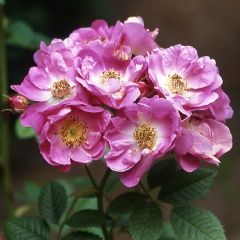 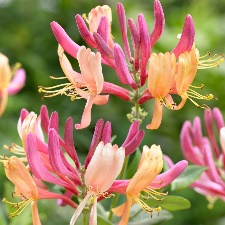 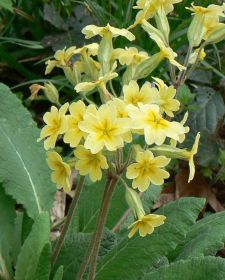 I know a bank where the wild thyme blows,Where oxlips and the nodding violet grows, Quite over-canopied with luscious woodbine,With sweet musk-roses and with eglantine:There sleeps Titania sometime of the night, 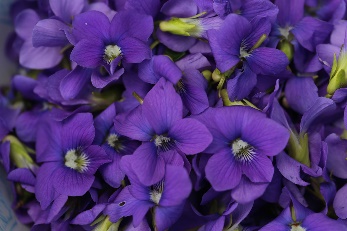 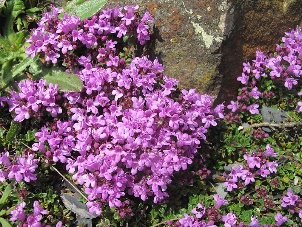 Lull'd in these flowers with dances and delight;[Act II Scene I Line 249] Colour the petals of the wild flowers that are equivalent to the fraction in the middle. 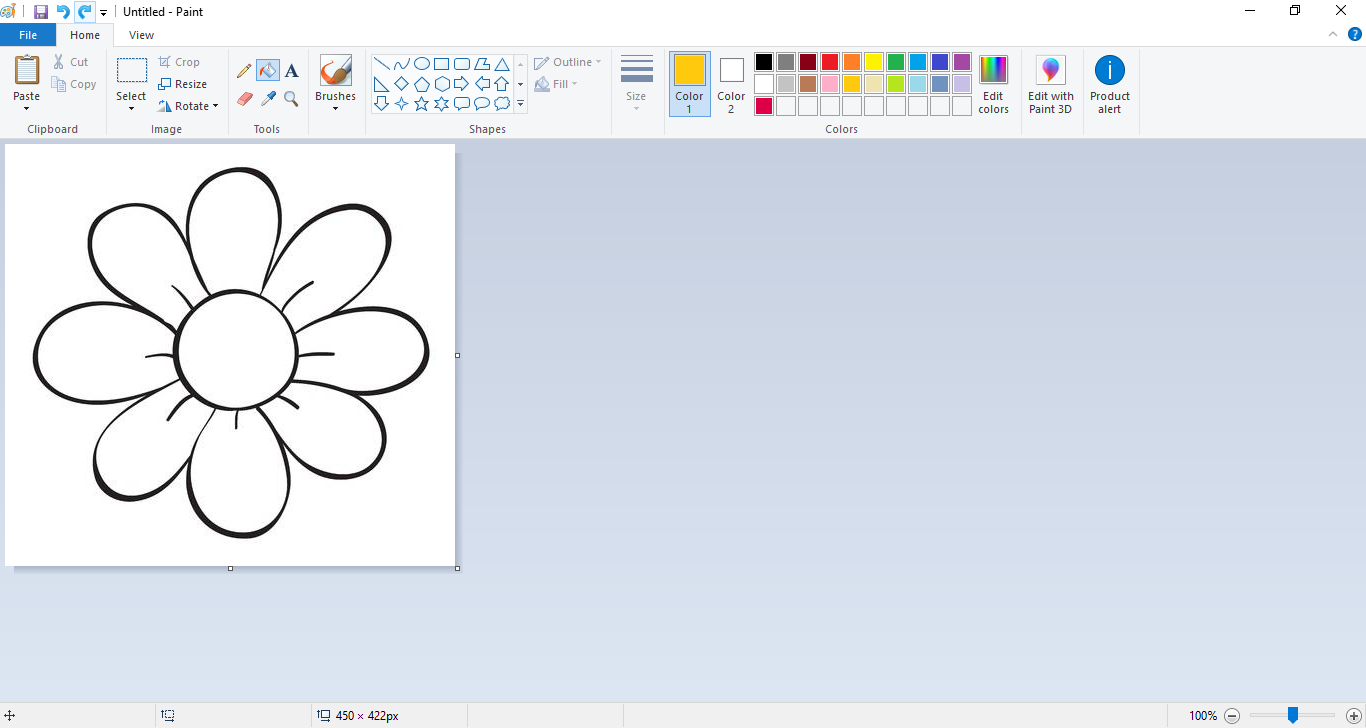 